Урок развития речи Кабоскина И.В. г. Дзержинск МБОУ СОШ №20Тема: Значение речи в жизни человекаЗадачи: Понимать значение речи как средства общения,  передачи и усвоения информации, воздействия на мысли, чувства и поведение людей, организации и планирования деятельности.Ход урока:Организационный момент.Речевая разминка.Упражнение №1. Ребята, представьте, что вы находитесь у реки и запускаете бумажный кораблик. Подуйте на него, чтобы он поплыл далеко-далеко. Вдохнули – плавно выдохнули. Повторяем 2-3 раза.Упражнение №2.Чтение стихотворения А.Барто «Кораблик» (написано на доске)Матросская шапка,Верёвка в руке,Тяну я корабликПо быстрой реке,И скачут лягушкиЗа мной по пятамИ просят меня:- Прокати, капитан!- О ком это стихотворение? (О мальчике, который запускает кораблик)- Прочитаем стихотворение по ролям: слова мальчика будут читать         мальчики хором, а за лягушку читают девочки.- О чём лягушки просят мальчика?- Скажите, а животные могут говорить?(Нет, только в сказках)- Как же мы их понимаем?(Догадываемся по их действиям, движениям, звукам, которые они издают)Постановка проблемы. Введение в тему.Работа в парах.- Попробуйте тоже без слов рассказать друг другу о том, чем вы занимались вчера вечером. Другой должен попытаться догадаться.- Получилось догадаться? (Очень сложно)- А теперь расскажите об этом с помощью слов и предложений.Заслушиваются высказывания 2-3 человек.- Что же людям помогает общаться друг с другом?(Язык, речь)- Сегодня на уроке мы будем искать ответ на вопрос: Для чего человеку нужна речь?- Вы уже поработали в парах, пообщались друг с другом о том, как провели вечер. Скажите теперь, для чего вам нужна речь?(Для того, чтобы общаться друг с другом) На доске появляется схема:Наблюдение над значением речи, как средством передачи и усвоения информации.- А для чего ещё нам нужна речь? Чтобы ответить на этот вопрос поиграем в игру «Умники и умницы».1) - Отгадайте, из какой сказки эти строки:«Пустил стрелу старший брат – упала она на боярский двор, прямо против девичья терема; пустил средний брат – полетела стрела к купцу на двор и остановилась у красного крыльца, а там стояла дочь купеческая. Пустил младший брат – попала стрела в грязное болото…»(Русская народная сказка «Царевна-лягушка»)- Кто поймал стрелу младшего брата?- Посмотрите на выставку книг и скажите, в какой книге может быть эта сказка?Дети находят книгу.- Что произошло в сказке дальше? (Дети вместе с учителем рассматривают книгу, в это время несколько детей кратко рассказывают содержание сказки) - Кто из вас захотел прочитать эту сказку, возьмите книгу в библиотеке.2) – Отгадайте, из какой сказки следующие строки:«Жила-была на свете лягушка-квакушка. Сидела она на болоте, ловила комаров да мошку, весною громко квакала вместе со своими подругами. И весь век она прожила бы благополучно – конечно, в том случае, если бы не съел её аист…»(В. Гаршин «Лягушка-путешественница»)- Найдите эту книгу на выставке.- Какая история приключилась с лягушкой?(Она отправилась в путешествие на юг со стаей уток)- С содержанием этой сказки мы с вами познакомимся немного позднее на уроках чтения.3) – А сейчас один из знатоков поделится с нами информацией из энциклопедии.Учитель показывает книгу.Выступает заранее подготовленный ученик:«Озёрные лягушки обитают на всей территории России. Их окраска зелёная или тёмно-коричневая. Всю жизнь они проводят в воде или неподалёку от неё. Здесь они подкарауливают насекомых, пауков, червей. При приближении добычи лягушка широко раскрывает рот, выбрасывает липкий язык, к нему приклеивается добыча, которую лягушка заглатывает.»- Какую информацию о лягушках вы узнали?- Так для чего же ещё нам нужна речь?(Чтобы получать различную информацию)- Откуда люди получают большую часть информации узнаете , отгадав загадку:Не дерево, а с листочками,Не рубашка, а сшита,Не растение, а с корешком,Не человек, а с разумом.                   (Книга)На доске появляется схема:Наблюдение над значением речи,  как средством воздействия на мысли, чувства, поведение людей.- А сейчас мы немного отдохнём, проведём физкультминутку.  Встаньте и выполняйте всё, о чём я вам скажу:Топай, мишка!Хлопай, мишка!Повернись кругом, братишка!Руки вверх, в стороны, вниз!Улыбайся и садись!- Скажите, почему вы все вместе дружно выполняли одинаковые   действия, а потом все улыбнулись?(Мы делали то, что говорили Вы)- Для чего я пользовалась речью?(Чтобы управлять нашими действиями)Вывод: Речь нам ещё нужна для того, чтобы влиять на мысли, чувства и поведение других людей. На доске появляется схема:Составление рассказа по циклу сюжетных картинок.- А сейчас, ребята, мы сочиним рассказ. Художник изобразил его в картинках, а мы будем сочинять при помощи слов и предложений.- Но сначала я расскажу вам о том, как делают масло:«Сливочное масло с давних времён люди научились изготавливать из молока. Для этого молоко очень долго взбивали в маслобойке, при этом оно твердело и превращалось в масло.» - Наш рассказ будет называться так: «Как лягушка масло взбила».-Давайте спланируем нашу работу. Что нужно сделать, чтобы сочинить хороший рассказ?На доске появляется схема:(Нужно сначала внимательно рассмотреть каждую картинку, подобрать точные, яркие, выразительные слова для рассказа, потом сочинять)Дети рассматривают картинки и составляют рассказ.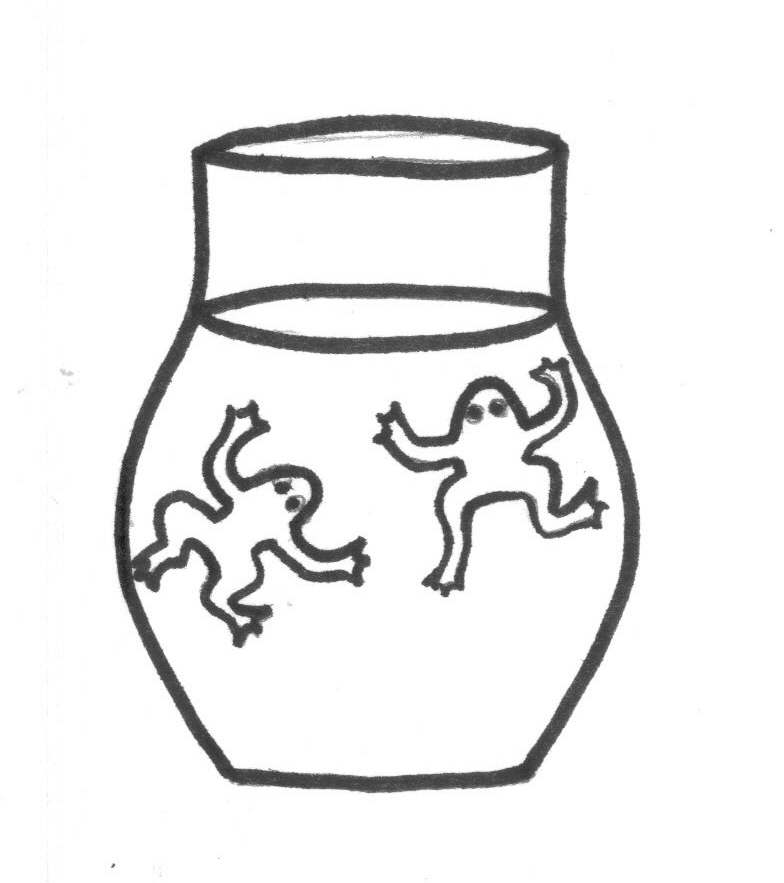 Две лягушки залезли в погреб и попали в кувшин с молоком.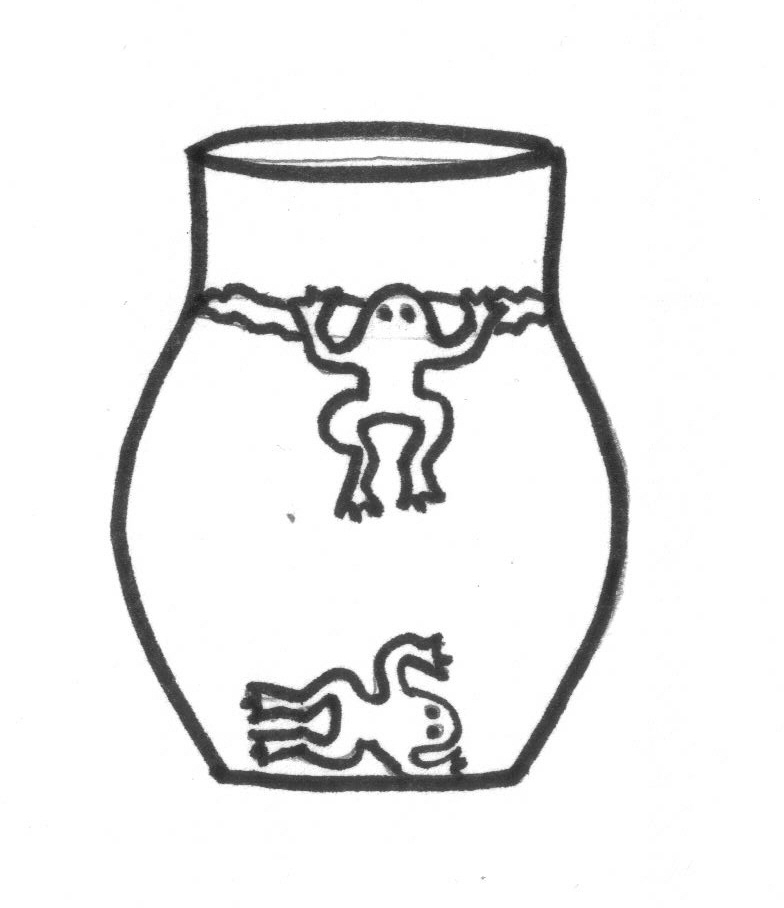 Одна лягушка подумала, что барахтаться бесполезно, опустилась на дно и умерла.А другая лягушка решила бороться за жизнь до последнего, она долго барахталась в молоке, била лапками, пытаясь выбраться.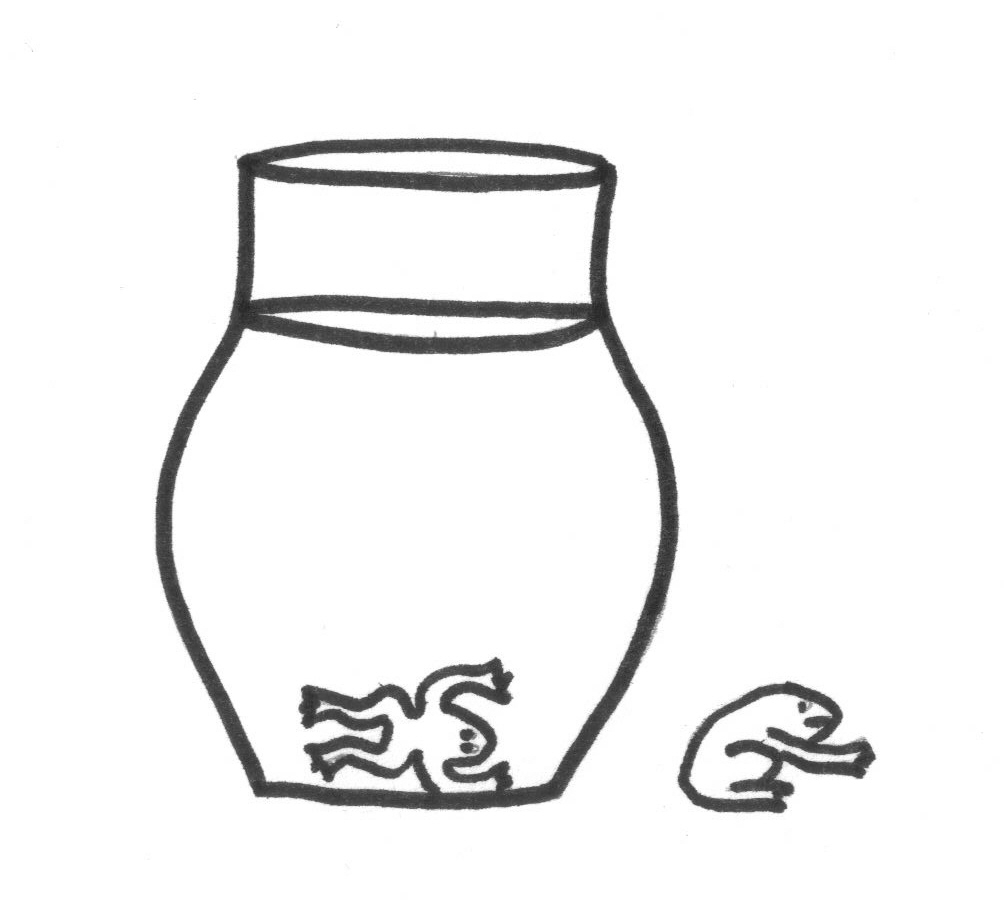 Из молока лягушка взбила масло и выпрыгнула из кувшина.- Понравился вам рассказ? Это старая русская притча.  Чему она учит?(Всегда можно найти выход из трудных ситуаций, не надо отчаиваться, нужно всегда бороться за жизнь до последнего)- Хорошая речь доставляет людям удовольствие, её приятно слушать, она может многому научить.Обобщение. Подведение итогов урока.- При помощи чего люди общаются друг с другом?- А для чего ещё нам нужна речь?(Дети рассказывают с опорой на схемы).